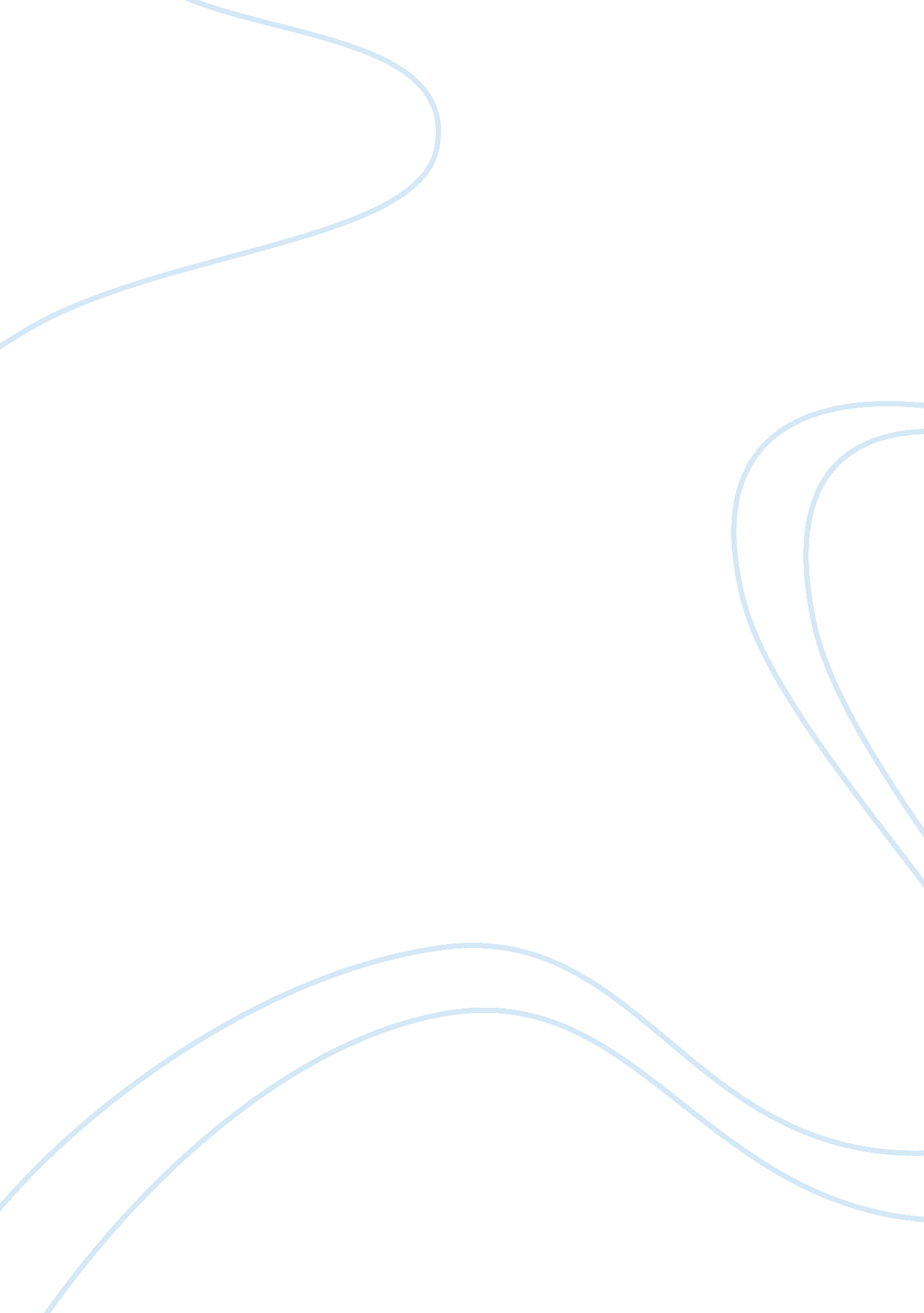 OutlineEducation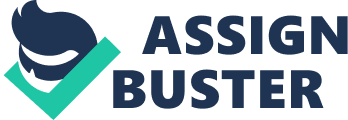 Outline Outline Internet technology has made the world of education more accessible. It has provided the system for innovation in education that provides significant impact on the quality of education. 
2. Researchers have asserted that implication of using technology in moderation of education by application of heuristics evaluation of the mobile services in the Saudi Arabia. 
3. In the present time and the knowledge economy, education prepares the labour workforce with improvement I skill set for attaining better career. 
4. Researchers have noted that education has driven by technological change and the interplay of the global economy that is critical to support development of human capital. 
5. In current educational climate, using information technology supports advancement of learning processes in students and hastens innovative means for correlated research findings. 
6. Some researchers suspect that these computer simulations can help in enhancing creativity, however, after extensive research, no research has been able to support it. 
7. Smart technology has enhanced the education field recreating much better global economy of Saudi Arabia. Saudi Arabia has made it their priority for establishing world-class universities for the purpose of academic excellence like other Asian nations. Saudi King has allocated around $10 billion for a new Science and Technology University, similar to those in United States, China, EU and Japan who have invested a lot on technology for improving education. 
8. Purpose of evaluating these special education plans based on the national standards in Saudi Arabia Universities includes some crucial factors that are necessary in the process of learning: support services and student affairs, learning and teaching, employment processes, Mission and Vision. This evaluation also includes matters that pertain to “ relationships with society, scientific research, administration of program, quality of program, and facilities and equipment, as well as, learning resources, and planning & financial administration” (Al-Zoubi, Al-Faqeeh, & Rahman, 2013). 
References 
Al-Zoubi, S., Al-Faqeeh, M. & Rahman, M. B. E. (2013). An Evaluation of Special Education Program in Saudi Universities According To National Standards," International Journal of Asian Social Science, Asian Economic and Social Society, vol. 3(8), pages 1694-1703, August. 